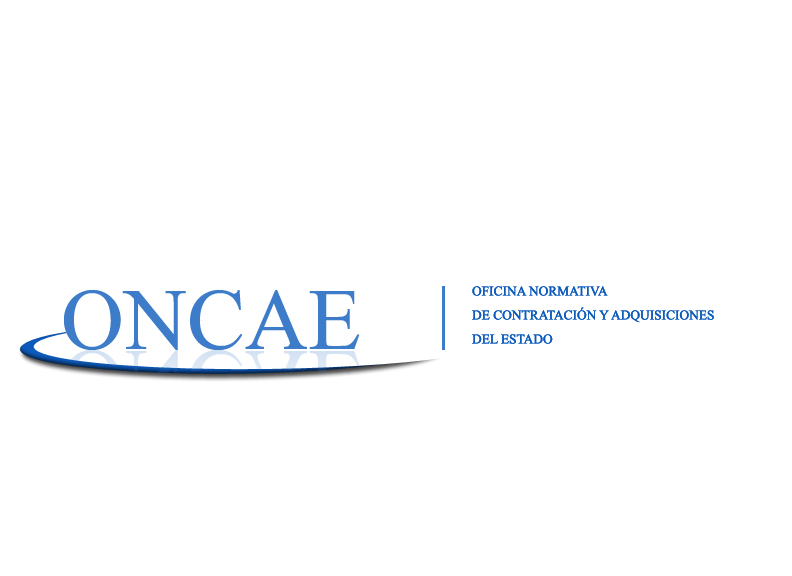 SOLICITUD DE INSCRIPCION 
CURSO DE ALTO NIVEL
COMPRAS Y CONTRATACIONES DEL ESTADODatos InstituciónDatos InstituciónDatos InstituciónDatos InstituciónDatos InstituciónInstitución:Unidad de Ejecutora:Datos PersonalesDatos PersonalesDatos PersonalesDatos PersonalesDatos PersonalesNombre Completo:Fecha de Nacimiento:Sexo:Escolaridad:MediaUniversitariaUniversitariaPosgradoProfesión:Cargo:Correo Electrónico:Teléfono:Oficina:Oficina:Celular:Experiencia y conocimiento laboral especificaExperiencia y conocimiento laboral especificaExperiencia y conocimiento laboral especificaExperiencia y conocimiento laboral especificaExperiencia y conocimiento laboral especificaAños de experiencia laboral: _______________________________________________Conocimiento de la Ley de Contratación y su reglamento:  Si _____ No_____ Poco____Años de experiencia en el área de contratación:______________________________Experiencia en otras áreas especifique: ______________________________________________________________________________________________________________________________________________En cuantos procesos de licitación  ha participado: _____________________________  Años de experiencia laboral: _______________________________________________Conocimiento de la Ley de Contratación y su reglamento:  Si _____ No_____ Poco____Años de experiencia en el área de contratación:______________________________Experiencia en otras áreas especifique: ______________________________________________________________________________________________________________________________________________En cuantos procesos de licitación  ha participado: _____________________________  Años de experiencia laboral: _______________________________________________Conocimiento de la Ley de Contratación y su reglamento:  Si _____ No_____ Poco____Años de experiencia en el área de contratación:______________________________Experiencia en otras áreas especifique: ______________________________________________________________________________________________________________________________________________En cuantos procesos de licitación  ha participado: _____________________________  Años de experiencia laboral: _______________________________________________Conocimiento de la Ley de Contratación y su reglamento:  Si _____ No_____ Poco____Años de experiencia en el área de contratación:______________________________Experiencia en otras áreas especifique: ______________________________________________________________________________________________________________________________________________En cuantos procesos de licitación  ha participado: _____________________________  Años de experiencia laboral: _______________________________________________Conocimiento de la Ley de Contratación y su reglamento:  Si _____ No_____ Poco____Años de experiencia en el área de contratación:______________________________Experiencia en otras áreas especifique: ______________________________________________________________________________________________________________________________________________En cuantos procesos de licitación  ha participado: _____________________________  FirmasFirmasFirmasFirmasFirmasSolicitante:Autorizado UE:Fecha:Fecha:Reservado ONCAEReservado ONCAEReservado ONCAEReservado ONCAEReservado ONCAEConfirmado:Aprobado:Fecha:Fecha: